Мы с тобой построим домЖить котенок будет в нем,А ещё зайчишка И проказник мишка.( дети над головой «строят крышу» руками, бежит на четвереньках котенок, прыгает зайка «с  ушками» над головой и мальчики –мишки шагают, а девочки им грозят пальчиком).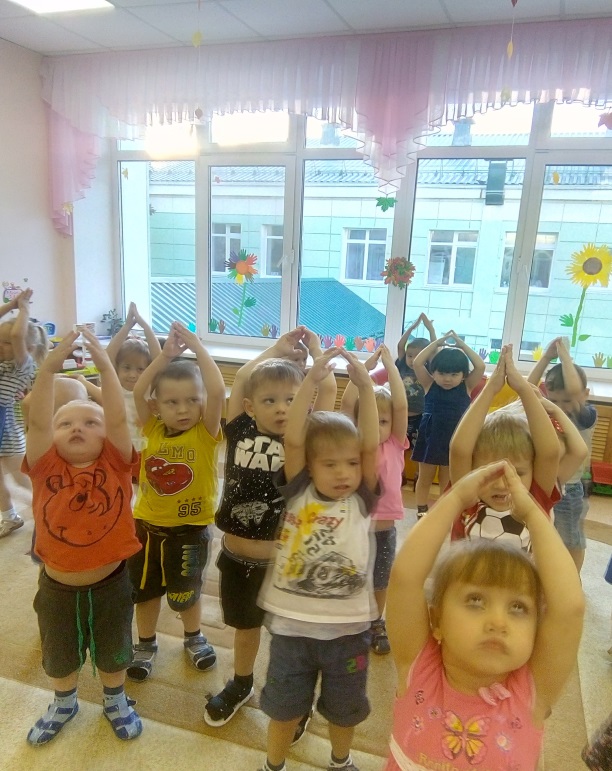 